На основу члана 67. став 4. Закона о основама система образовања и васпитања ("Службени гласник РС", бр. 88/17, 27/18 - др. закон, 10/19, 6/20 и 129/21), Министар просвете доносиПРАВИЛНИКО ИЗМЕНИ ПРАВИЛНИКА О ПЛАНУ И ПРОГРАМУ НАСТАВЕ И УЧЕЊА СТРУЧНИХ ПРЕДМЕТА СРЕДЊЕГ СТРУЧНОГ ОБРАЗОВАЊА У ПОДРУЧЈУ РАДА САОБРАЋАЈЧлан 1.У Правилнику о плану и програму наставе и учења стручних предмета средњег стручног образовања у подручју рада Саобраћај ("Службени гласник РС - Просветни гласник", бр. 8/18, 15/18, 4/19, 7/19, 5/20, 15/20 - исправка, 8/21, 2/22, 12/22 и 3/23), у делу: "ПЛАН И ПРОГРАМ НАСТАВЕ И УЧЕЊА ЗА ОБРАЗОВНИ ПРОФИЛ ТЕХНИЧАР ПОШТАНСКОГ САОБРАЋАЈА И ТЕЛЕКОМУНИКАЦИОНИХ УСЛУГА", одељци: "2. а ПЛАН НАСТАВЕ И УЧЕЊА - ТЕХНИЧАР ПОШТАНСКОГ САОБРАЋАЈА И ТЕЛЕКОМУНИКАЦИОНИХ УСЛУГА за реализацију у школском систему", "2. б ПЛАН НАСТАВЕ И УЧЕЊА - ТЕХНИЧАР ПОШТАНСКОГ САОБРАЋАЈА И ТЕЛЕКОМУНИКАЦИОНИХ УСЛУГА за реализацију према Закону о дуалном образовању", табела "Листа изборних програма према програму образовног профила", "Остали облици образовно-васпитног рада током школске године", "Факултативни облици образовно-васпитног рада током школске године по разредима", "Остваривање школског програма по недељама", табела "Подела одељења у групе за реализацију у школском систему" и табела "Подела одељења у групе за реализацију по Закону о дуалном образовању", замењују се одељцима: "2. а ПЛАН НАСТАВЕ И УЧЕЊА - ТЕХНИЧАР ПОШТАНСКОГ САОБРАЋАЈА И ТЕЛЕКОМУНИКАЦИОНИХ УСЛУГА за реализацију у школском систему", "2. б ПЛАН НАСТАВЕ И УЧЕЊА - ТЕХНИЧАР ПОШТАНСКОГ САОБРАЋАЈА И ТЕЛЕКОМУНИКАЦИОНИХ УСЛУГА за реализацију према Закону о дуалном образовању", табела "Листа изборних програма према програму образовног профила", "Остали облици образовно-васпитног рада током школске године", "Факултативни облици образовно-васпитног рада током школске године по разредима", "Остваривање школског програма по недељама", табела "Подела одељења у групе за реализацију у школском систему" и табела "Подела одељења у групе за реализацију по Закону о дуалном образовању", који су одштампани уз овај правилник и чине његов саставни део.Члан 2.Овај правилник ступа на снагу наредног дана од дана објављивања у "Службеном гласнику Републике Србије - Просветном гласнику", а примењује се од школске 2023/2024. године.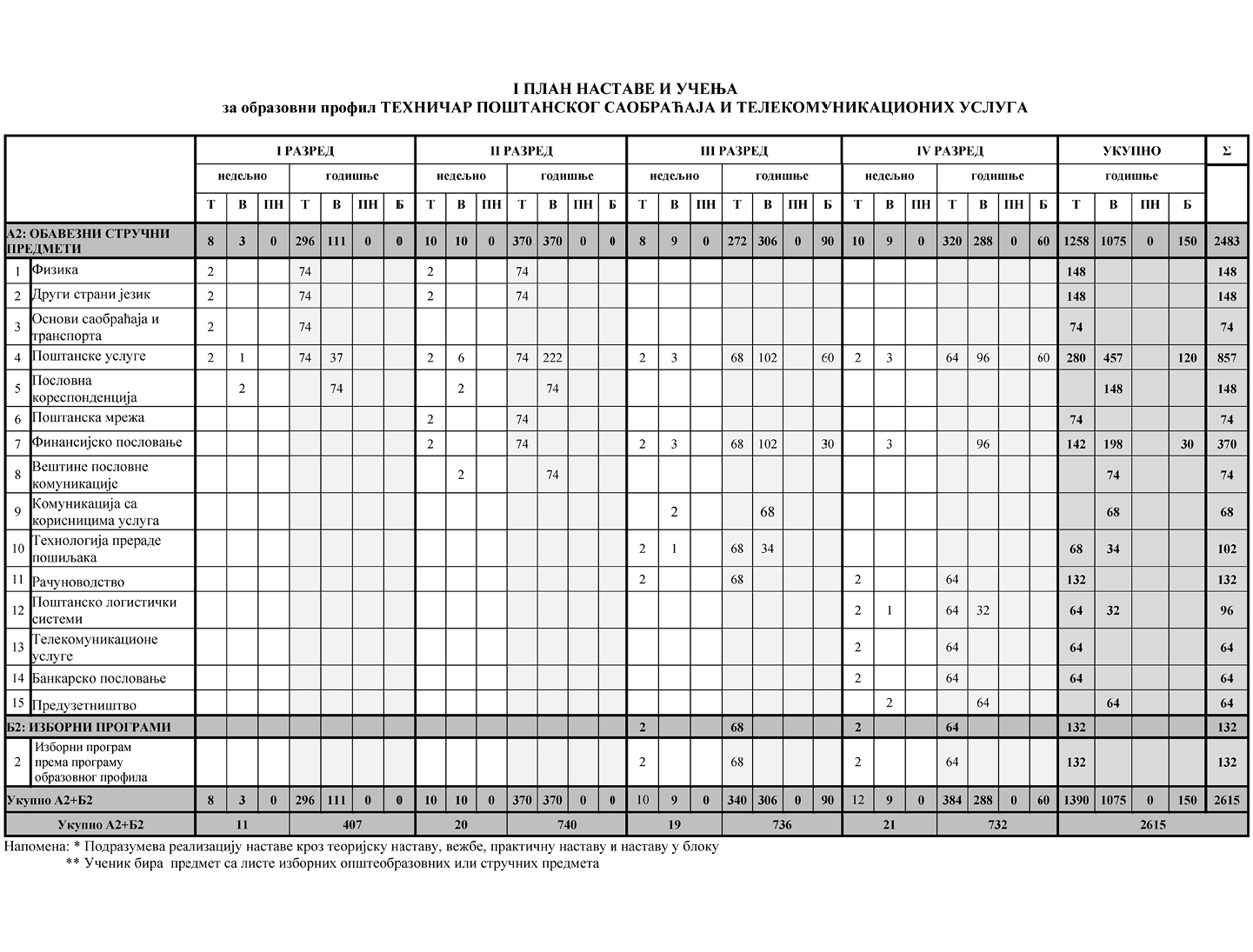 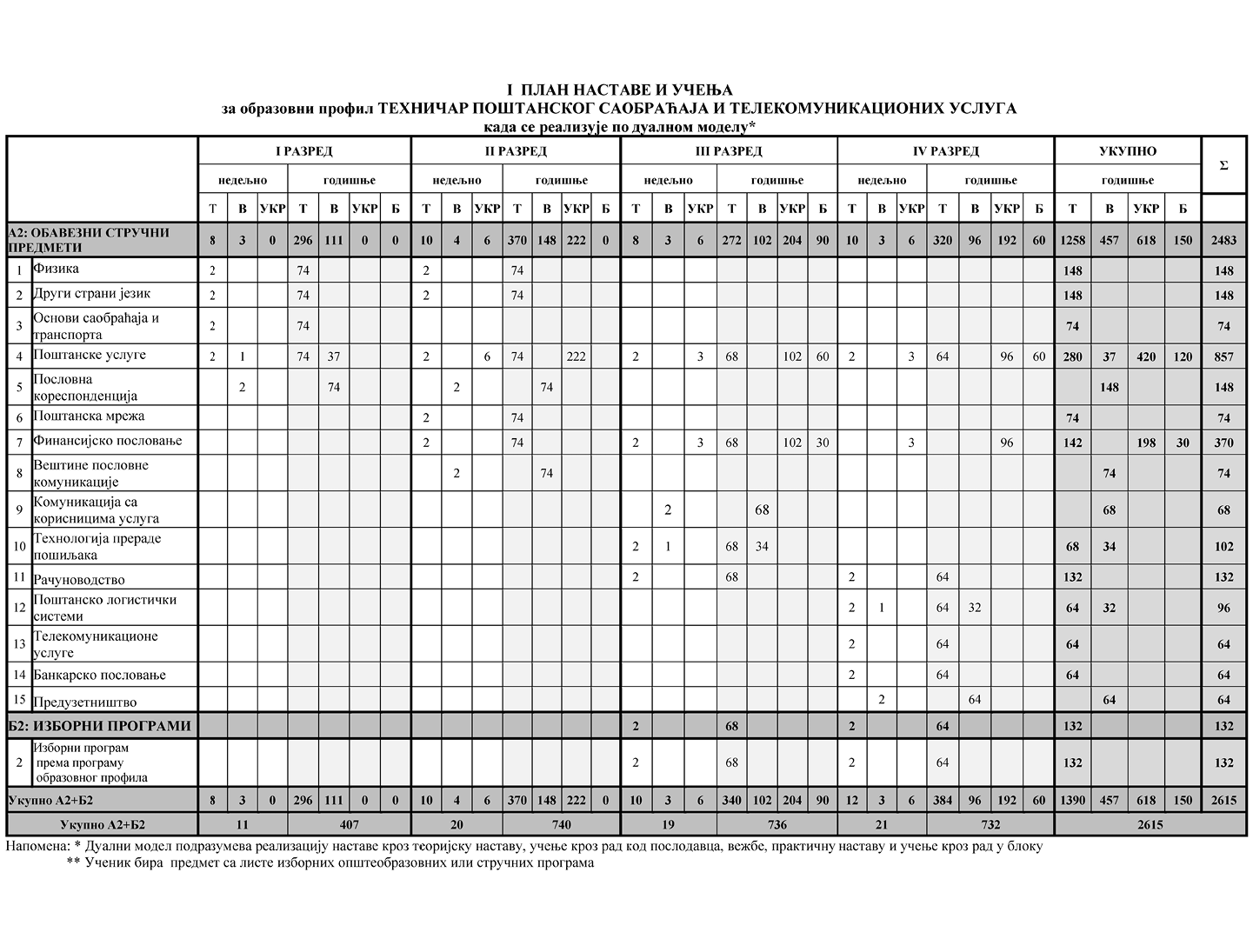 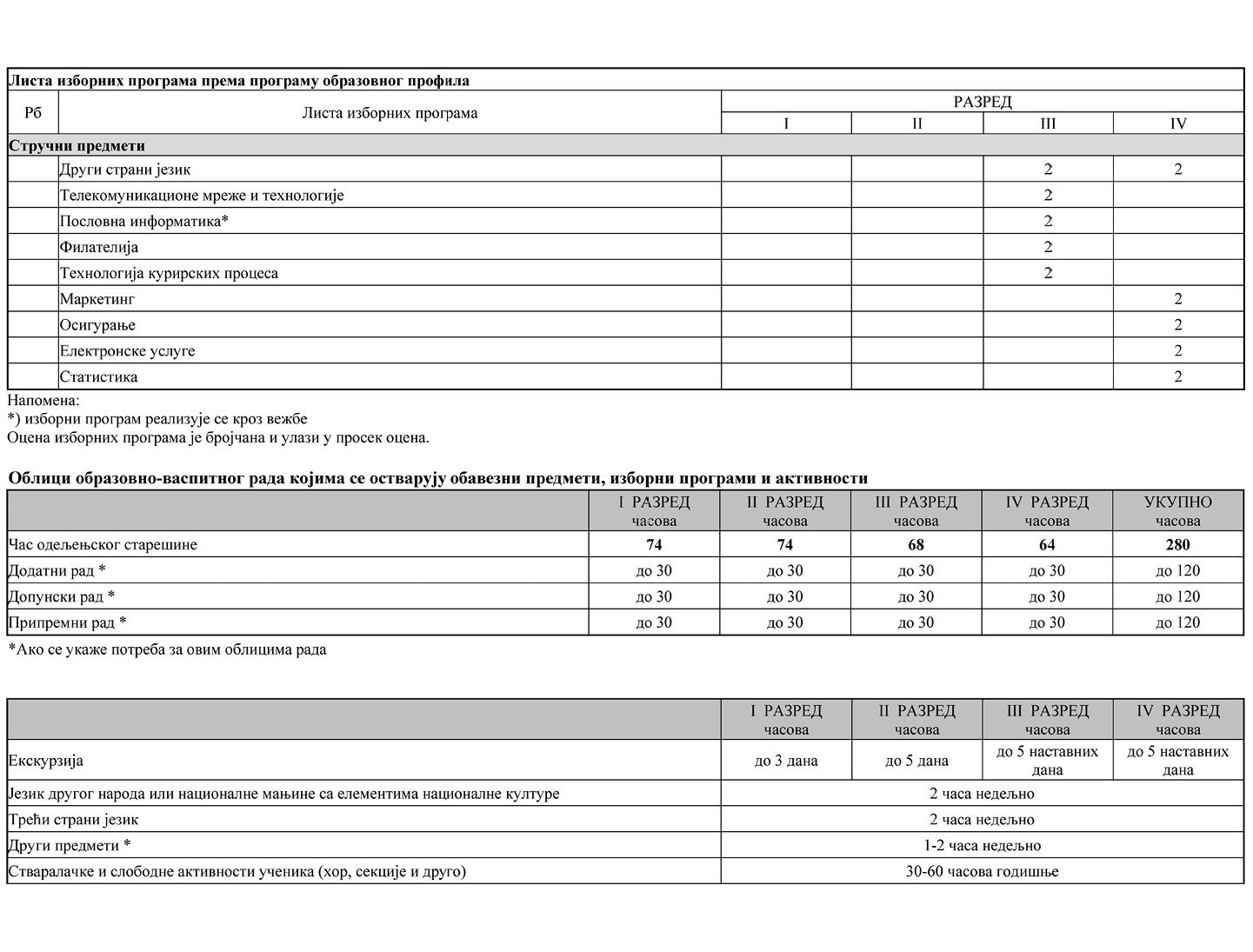 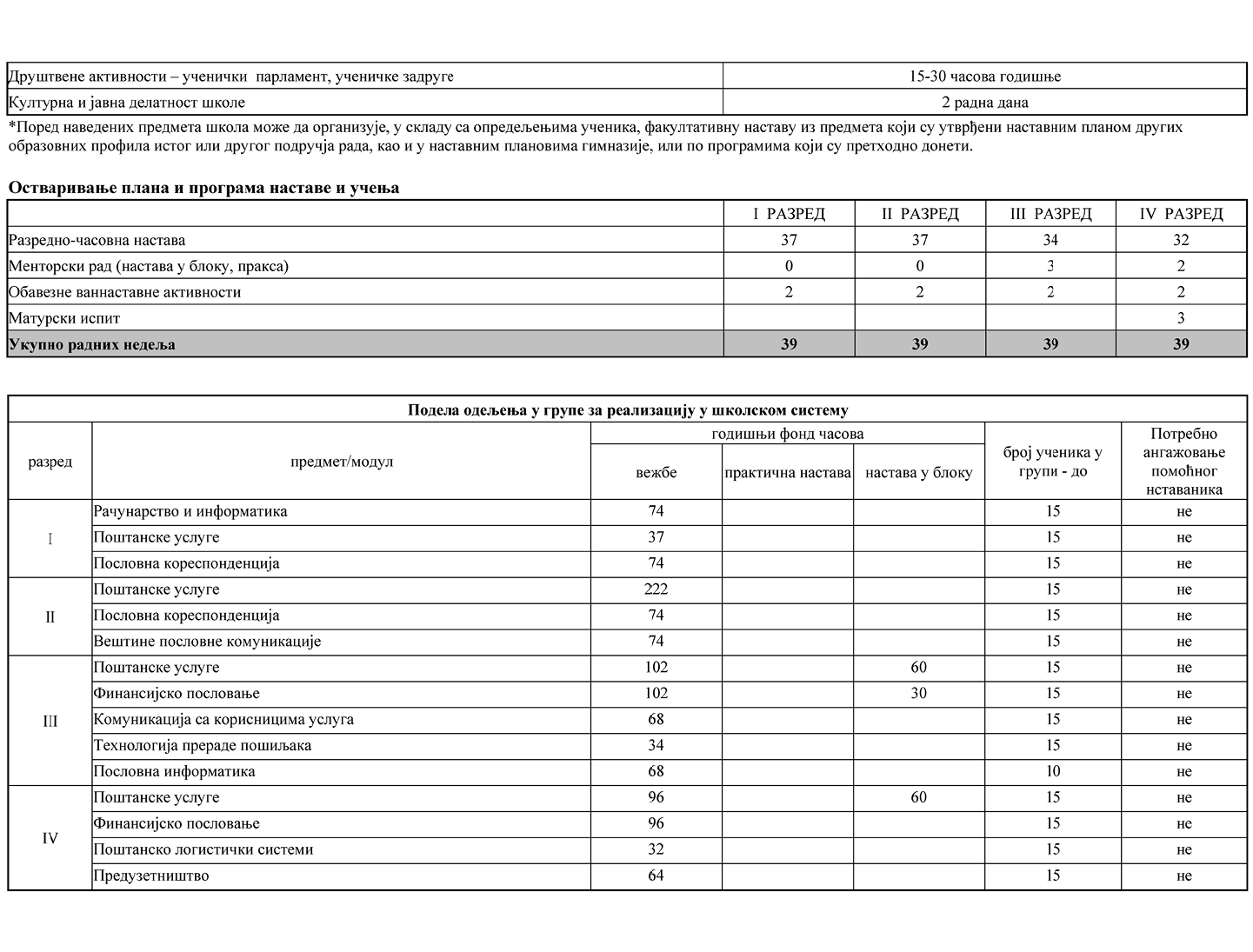 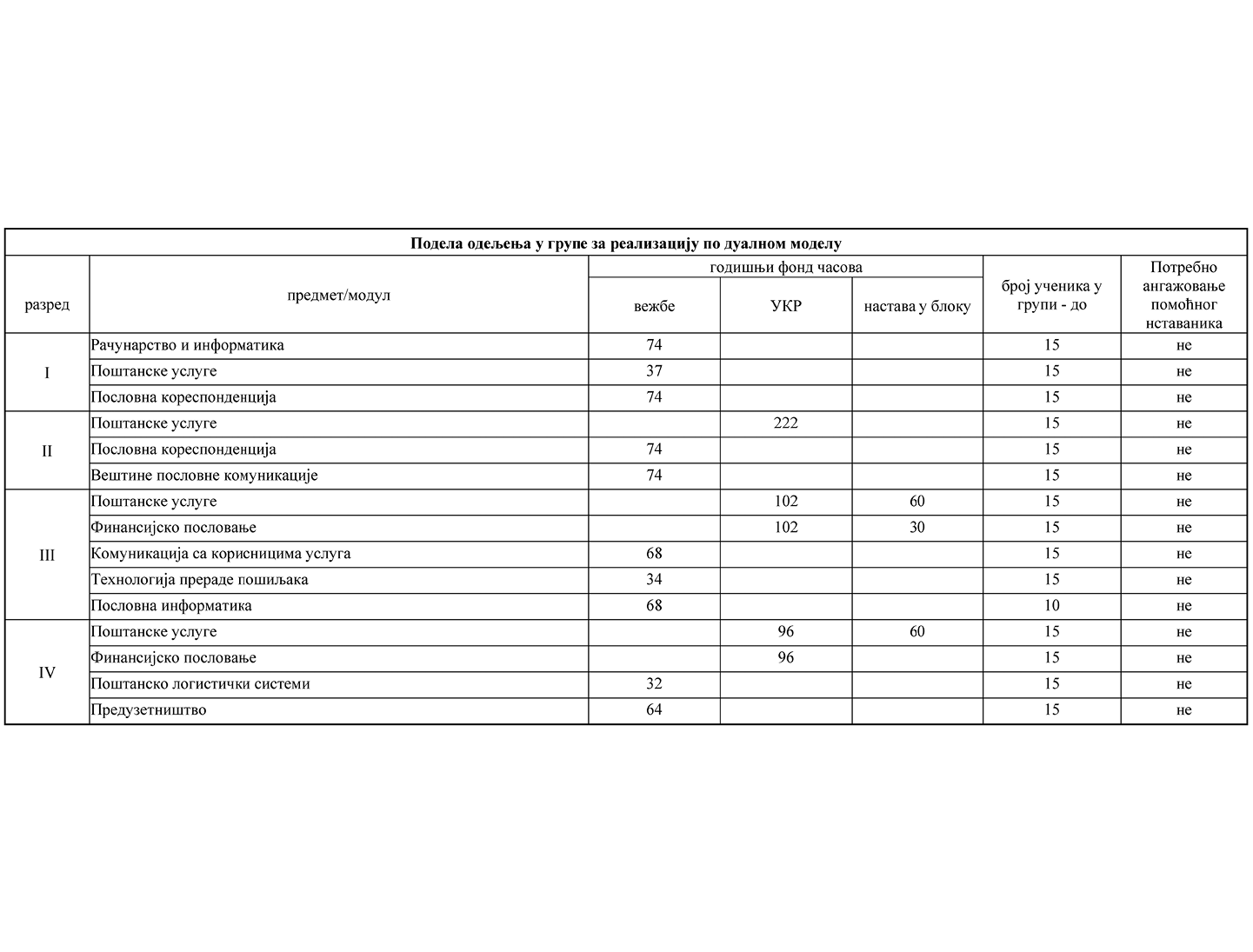 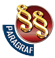 ПРАВИЛНИКО ИЗМЕНИ ПРАВИЛНИКА О ПЛАНУ И ПРОГРАМУ НАСТАВЕ И УЧЕЊА СТРУЧНИХ ПРЕДМЕТА СРЕДЊЕГ СТРУЧНОГ ОБРАЗОВАЊА У ПОДРУЧЈУ РАДА САОБРАЋАЈ("Сл. гласник РС - Просветни гласник", бр. 10/2023)